BelizeBelizeBelizeMarch 2030March 2030March 2030March 2030MondayTuesdayWednesdayThursdayFridaySaturdaySunday1234567891011121314151617Baron Bliss Day1819202122232425262728293031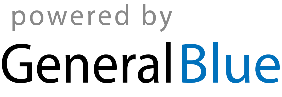 